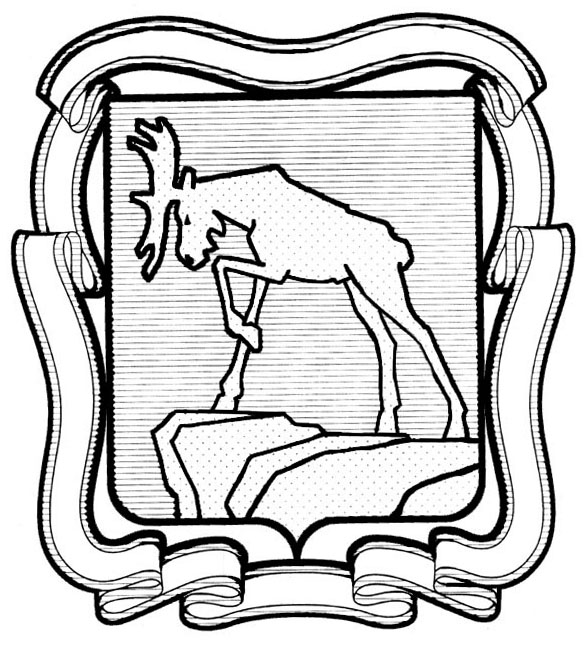 Проект СОБРАНИЕ ДЕПУТАТОВ МИАССКОГО ГОРОДСКОГО ОКРУГАЧЕЛЯБИНСКАЯ ОБЛАСТЬ_______________СЕССИЯ СОБРАНИЯ ДЕПУТАТОВ МИАССКОГОГОРОДСКОГО ОКРУГА  ЧЕТВЕРТОГО СОЗЫВАРЕШЕНИЕ №                                                                                                         от___________ 2020 г.Рассмотрев предложение Председателя Собрания депутатов Миасского городского округа Е.А. Степовика о внесении предложения о присвоении городу  Миассу почетного звания Российской Федерации «Город трудовой доблести» в Законодательное Собрание Челябинской области, учитывая рекомендации постоянной комиссии по вопросам законности, правопорядка и местного самоуправления, руководствуясь Федеральным законом от 06.10.2003 г. №131-Ф3 «Об общих принципах организации местного самоуправления в Российской Федерации» и Уставом Миасского городского округа, Собрание депутатов Миасского городского округаРЕШАЕТ:Внести предложение о присвоении городу  Миассу почетного звания Российской Федерации «Город трудовой доблести» в Законодательное Собрание Челябинской области. Председателю Собрания депутатов Миасского городского округа Е.А. Степовику направить настоящее решение в Законодательное Собрание Челябинской области.3.        Контроль	исполнения настоящего Решения возложить на комиссию по вопросам законности, правопорядка и местного самоуправления.Председатель   Собрания депутатовМиасского городского округа                                                                        Е.А. СтеповикВ соответствии с частью 1 статьи 1 Федерального закона от 01.03.2020 № 41-ФЗ «О почетном звании Российской Федерации «Город трудовой доблести»  почетное звание Российской Федерации «Город трудовой доблести» присваивается городу Российской Федерации, жители которого внесли значительный вклад в достижение Победы в Великой Отечественной войне 1941 - 1945 годов, обеспечив бесперебойное производство военной и гражданской продукции на промышленных предприятиях, располагавшихся на территории города, и проявив при этом массовый трудовой героизм и самоотверженность. Статья 3 названного Федерального закона устанавливает порядок присвоения звания: предложения о присвоении звания "Город трудовой доблести" вносятся гражданами Российской Федерации и общественными объединениями в органы местного самоуправления.  Предложения о присвоении звания «Город трудовой доблести» вносятся органами местного самоуправления в законодательный (представительный) и высший исполнительный органы государственной власти субъекта Российской Федерации.  Законодательный (представительный) и высший исполнительный органы государственной власти субъекта Российской Федерации рассматривают предложения, указанные в части 2 статьи 3, и принимают решение обратиться к Президенту Российской Федерации с ходатайством о присвоении звания «Город трудовой доблести» либо отклоняют внесенные предложения.	Принятие представленного проекта решения входит в компетенцию Собрания депутатов Миасского городского округа.Замечаний правового характера нет.               Начальник юридического отдела                                          В.А. ОсиповаЛанге М.А.57-25-53О внесении предложения о присвоении городу  Миассу почетного звания Российской Федерации «Город трудовой доблести» в Законодательное Собрание Челябинской области Собрание депутатов Миасского городского округаЮридический отдел  ЗАКЛЮЧЕНИЕна проект решения « О внесении предложения о присвоении городу  Миассу почетного звания Российской Федерации «Город трудовой доблести» в Законодательное Собрание Челябинской области » 